THIS IS A TEST FILE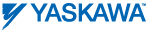 